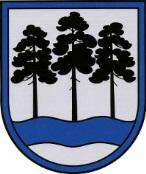 OGRES  NOVADA  PAŠVALDĪBAReģ.Nr.90000024455, Brīvības iela 33, Ogre, Ogres nov., LV-5001tālrunis 65071160, e-pasts: ogredome@ogresnovads.lv, www.ogresnovads.lv PAŠVALDĪBAS DOMES SĒDES PROTOKOLA IZRAKSTS33.Par Ogres novada pašvaldības saistošo noteikumu Nr.31/2021 “Kārtība, kādā Ogres novada pašvaldība sedz pirmsskolas izglītības programmas izmaksas privātajai izglītības iestādei” pieņemšanuSaskaņā ar Administratīvo teritoriju un apdzīvoto vietu likuma pārejas noteikumu 17. punktu 2021. gada pašvaldību vēlēšanās ievēlētā novada dome izvērtē bijušo novadu veidojošo bijušo pašvaldību pieņemtos saistošos noteikumus un pieņem jaunus novada saistošos noteikumus.Jaunveidotajā Ogres novadā šobrīd ir spēkā šādi saistošie noteikumi par pašvaldības atbalstu un līdzfinansējumu privātajām izglītības iestādēm, kas ir izvērtējami:Ikšķiles novada pašvaldības domes 2016. gada 24. februāra saistošie noteikumi Nr. 7/2016 “Par vienam izglītojamajam nepieciešamo vidējo izmaksu noteikšanu pirmsskolas izglītības programmā Ikšķiles novada pašvaldības izglītības iestādēs un kārtību, kādā pašvaldība nodrošina pirmsskolas izglītības programmas izmaksu segšanu privātām izglītības iestādēm” (apstiprināti ar Ikšķiles novada pašvaldības domes 2016. gada 24. februāra sēdes lēmumu Nr. 11, protokols Nr. 2);Ķeguma novada domes 2016. gada 1. jūnija saistošie noteikumi Nr. 8/2016 “Kārtība, kādā ķeguma novada pašvaldība sedz pirmsskolas izglītības programmas izmaksas privātajai izglītības iestādei” (apstiprināti ar Ķeguma novada domes 2016. gada 1. jūnija sēdes lēmumu Nr. 197, protokols Nr. 16, 11.§);Lielvārdes novada pašvaldības 2016. gada 31. marta noteikumi Nr. 9 “Par kārtību, kādā Lielvārdes novada pašvaldība sedz izmaksas pirmsskolas izglītības programmas apguvei privātā izglītības iestādē” (apstiprināts ar Lielvārdes novada domes 2016. gada 31. marta lēmumu, protokols Nr. 7, punkts Nr. 2);Ogres novada pašvaldības 2014. gada 20. februāra saistošie noteikumi Nr. 13/2014 „Kārtība, kādā Ogres novada pašvaldība sedz pirmsskolas izglītības programmas izmaksas privātajai izglītības iestādei” (apstiprināti ar Ogres novada pašvaldības domes 2014. gada 20. februāra lēmumu, protokols Nr. 4; 37.§), (turpmāk visi kopā – spēkā esošie saistošie noteikumi).Iepriekš minētie saistošie noteikumi paredz piešķirt pašvaldības līdzfinansējumu privātajām izglītības iestādēm pirmsskolas izglītības pakalpojuma nodrošināšanai bērniem no pusotra gada vecuma atšķirīgā apjomā: bijušajā Ogres novadā bērniem no pusotra līdz četru gadu vecumam -  250,60 EUR, bērniem no piecu līdz sešu gadu vecumam -  163,62 EUR, bijušajā Ikšķiles novadā bērniem no pusotra līdz četru gadu vecumam -  272,61 EUR, bērniem no piecu līdz sešu gadu vecumam -  199,90 EUR, bijušajā Lielvārdes novadā bērniem no pusotra līdz četru gadu vecumam -  236,91 EUR, bērniem no piecu līdz sešu gadu vecumam -  148,04 EUR, bijušajā Ķeguma novadā domes lēmums par atbalsta apmēru privātajām izglītības iestādēm nav bijis pieņemts.Jaunveidotajā Ogres novada pašvaldības teritorijā veidojas rindas, lai saņemtu pirmsskolas izglītības pakalpojumu bērniem no pusotra gada vecuma. Saskaņā ar Ogres novada Izglītības pārvaldes apkopoto informāciju uz 2021. gada 1. oktobri visā jaunajā Ogres novadā bērnu skaits, kas gaida rindā uz pašvaldības pirmsskolas izglītības iestādēm ir 1122, bet bērni no pusotra gada vecuma, kuriem netiek nodrošinātas vietas pašvaldības pirmsskolas izglītības iestādēs ir 356. Lai risinātu esošo situāciju un sniegtu atbalstu ģimenēm, Ogres novada pašvaldība nodrošina līdzfinansējumu pirmsskolas izglītības pakalpojuma saņemšanai privātās izglītības iestādēs Ministru kabineta noteiktajā kārtībā, kā arī līdzfinansējumu privātajiem bērnu uzraudzības pakalpojuma sniedzējiem.Līdz ar to secināms, ka šāds pašvaldības līdzfinansējuma atbalsts ir nepieciešams.Lai Ogres novada pašvaldība atbalstītu ģimenes un sekmētu vecāku iesaistīšanos darba tirgū, un saistībā ar to, ka šobrīd vēl nav iespējams visiem bērniem nodrošināt vietas pašvaldības izglītības izglītības iestādēs, kuras īsteno pirmsskolas izglītības programmas, pašvaldība plāno piešķirt līdzfinansējumu privātajām izglītības iestādēm apmērā, kādā nepieciešamas vidējās izmaksas pirmsskolas izglītības programmā pašvaldības izglītības iestādēs. Ņemot vērā Ministru kabineta 2015. gada 8. decembra noteikumus Nr. 709 “Noteikumi par izmaksu noteikšanas metodiku un kārtību, kādā pašvaldība atbilstoši tās noteiktajām vidējām izmaksām sedz pirmsskolas izglītības programmas izmaksas privātai izglītibas iestādei” un pamatojoties uz likuma “Par pašvaldībām” 43. panta trešo daļu, un Izglītības likuma 17. panta 24. daļu,balsojot: ar 21 balsi "Par" (Andris Krauja, Artūrs Mangulis, Atvars Lakstīgala, Dace Kļaviņa, Dace Māliņa, Dace Nikolaisone, Dainis Širovs, Dzirkstīte Žindiga, Edgars Gribusts, Egils Helmanis, Gints Sīviņš, Ilmārs Zemnieks, Indulis Trapiņš, Jānis Iklāvs, Jānis Kaijaks, Jānis Siliņš, Linards Liberts, Mariss Martinsons, Pāvels Kotāns, Raivis Ūzuls, Toms Āboltiņš), "Pret" – nav, "Atturas" – nav, Ogres novada pašvaldības dome  NOLEMJ:Pieņemt Ogres novada pašvaldības saistošos noteikumus Nr.31/2021 “Kārtība, kādā Ogres novada pašvaldība sedz pirmsskolas izglītības programmas izmaksas privātajai izglītības iestādei”, turpmāk – Noteikumi (pielikumā uz 3 (trīs) lapām). Ogres novada pašvaldības centrālās administrācijas Juridiskajai nodaļai triju darba dienu laikā pēc Noteikumu parakstīšanas rakstveidā un elektroniskā veidā nosūtīt tos un paskaidrojumu rakstu Vides aizsardzības un reģionālās attīstības ministrijai (turpmāk – VARAM) atzinuma sniegšanai.Ogres novada pašvaldības centrālās administrācijas Komunikācijas nodaļai pēc pozitīva VARAM atzinuma saņemšanas publicēt Noteikumus pašvaldības laikrakstā “Ogrēnietis” un pašvaldības mājaslapā internetā.Ogres novada pašvaldības centrālās administrācijas Kancelejai pēc Noteikumu spēkā stāšanās nodrošināt Noteikumu brīvu pieeju Ogres novada pašvaldības ēkā.Ogres novada pašvaldības pilsētu un pagastu pārvalžu vadītājiem pēc Noteikumu spēkā stāšanās nodrošināt Noteikumu brīvu pieeju  pašvaldības pilsētu un pagastu pārvaldēs.Kontroli par lēmuma izpildi uzdot Ogres novada pašvaldības izpilddirektoram.(Sēdes vadītāja,domes priekšsēdētāja E.Helmaņa paraksts)Ogrē, Brīvības ielā 33Nr.132021. gada 16. decembrīBērni, kas saņem pirmsskolas pakalpojumu privātās izglītības iestādēs:Bērni, kas saņem pirmsskolas pakalpojumu privātās izglītības iestādēs:Bērni, kas saņem pirmsskolas pakalpojumu privātās izglītības iestādēs:Bērni, kas saņem bērnu uzraudzības pakalpojumu pie privātajiem pakalpojumu sniedzējiem:Bērni, kas saņem bērnu uzraudzības pakalpojumu pie privātajiem pakalpojumu sniedzējiem:Bērni, kas saņem bērnu uzraudzības pakalpojumu pie privātajiem pakalpojumu sniedzējiem:1,5 - 2 gadi3 - 4 gadi5 - 6 gadi1,5 - 2 gadi3 - 4 gadi5 - 6 gadi10844604210